Спеціалізована загальноосвітня школа І-ІІІ ступенів № 8 з поглибленим вивченням англійської мовиНовокаховської міської ради Херсонської області24.06.2020                                        НАКАЗ                                      № 121 о/дПро зарахування дітейдо складу учнів 1-го класу2020-2021 навчального року	На виконання ст. 35 Закону України «Про освіту», абзацу першого частини третьої статті 18 Закону України «Про загальну середню освіту», Порядку зарахування, відрахування та переведення учнів до державних та комунальних закладів освіти для здобуття повної загальної освіти, затвердженого наказом Міністерства освіти і науки України від 16.04.2018 року № 367 та на підставі заяв батьків і повного пакету документів,НАКАЗУЮ:Зарахувати з 01.09.2020 року до складу 1-го класу 20 учнів:Смирнова Давида АнтоновичаТахмай Владу АндріївнуШарко Олександру ОлександрівнуЧорноморець Богдана АндрійовичаКурліникову Варвару Сергіївну Каленюка Мар’яна АндрійовичаЛуди Михайла МихайловичаДрижак Алісу ДмитрівнуДерипаско Кароліну ВолодимирівнуМедведкіну Вікторію Максимівну Белянцеву Евеліну АндріївнуГагіна Ярослава МиколайовичаУщаковську Кароліну Валеріївну Величко Дар´ю СергіївнуМалахову Марію ОлександрівнуЧекулаєву Олександру ОлександрівнуШевченко Аріну АртемівнуПлатунову Аріну АндріївнуШевченка Олександра ОлександровичаАниканова Максима СергійовичаКонтроль за виконанням наказу лишаю за собою.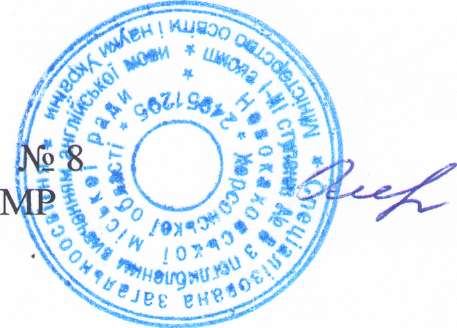 Директор СЗОШНовокаховської Оксана ОЛІЙНИК